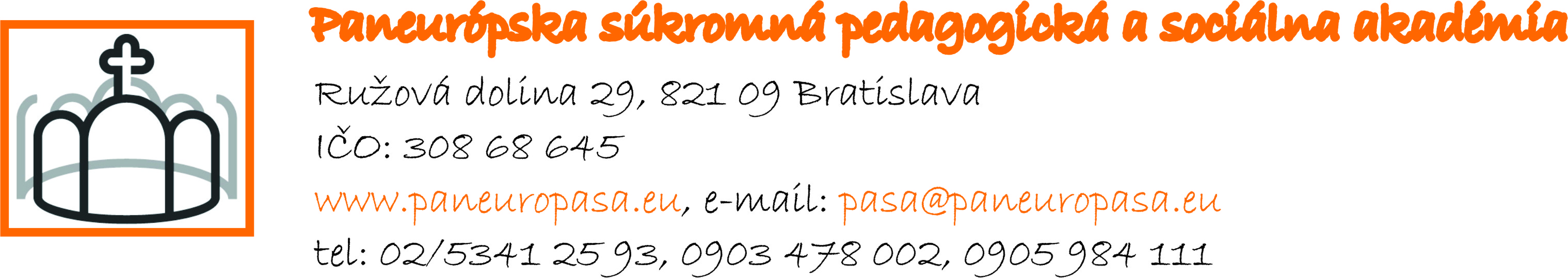 Kritériá prijímacieho konania na pomaturitné kvalifikačné štúdiumpre školský rok 2018/2019Riaditeľka školy podľa zákona NR SR č. 596/2003 Z. z. o štátnej správe v školstve a školskej samospráve a o zmene a doplnení niektorých zákonov a podľa §68 o prijímaní a vzdelávaní v stredných školách Zákona č. 245/2008 Z. z. o výchove a vzdelávaní v znení neskorších predpisov zverejňuje podmienky prijatia na štúdium pre školský rok 2018/2019, v ktorom sa otvára pomaturitný študijný odbor 7649 N učiteľstvo pre materské školy a vychovávateľstvoPožiadavky na uchádzačov: riadne vyplnená prihláška na strednú školu,kópia občianskeho preukazu, prekážkou prijatia na štúdium je nevyhovujúci zdravotný stav - chronické ochorenie respiračného systému, kardiovaskulárneho systému, kožné ochorenia, infekčné ochorenia, psychické poruchy, iná ako I. a II. zdravotná skupina. Podmienky prijatia: * úspešné zvládnutie talentových skúšok,* ukončené stredoškolské vzdelanie s maturitou, * prospech zo strednej školy (za 3. a 4. ročník štúdia),* zdravotná spôsobilosť.Každý uchádzač o študijný odbor 7649 N učiteľstvo pre materské školy a vychovávateľstvo musí absolvovať talentové skúšky zo štyroch zložiek výchovy: hudobná výchova (ovládanie hry na hudobnom nástroji nie je podmienkou)jazyková výchovavýtvarná výchovatelesná a športová výchovaUchádzač vyhovie podmienkam a kritériám prijatia, ak získa minimálne 20 bodov z talentových skúšok (zo žiadnej časti talentových skúšok nesmie uchádzač získať menej ako 4 body). Prijímacie skúšky sa uskutočnia 23. júna 2018 o 12.00 v priestoroch Súkromnej základnej školy, Sklenárova 1, 821 09 Bratislava pred skúšobnou komisiou.Bratislava 8. januára 2018                                               PhDr. Veronika Bisaki     riaditeľka školyPožiadavky na talentové skúšky na pomaturitné štúdiumpre školský rok 2018/2019Študijný odbor: 7649N učiteľstvo pre materské školy a vychovávateľstvoZložky talentových skúšok:Jazyková výchova1. Prednes umeleckého textu z literatúry pre deti a mládež.2.Pohovor zameraný na zisťovanie komunikačné zručnosti a osobnostných predpokladov. Hudobná výchova1. Interpretácia piesne podľa vlastného výberu.2. Vyjadrenie charakteru piesne dramatickými výrazovými prostriedkami.Výtvarná výchovaKreslenie podľa modelu.Maľba na jednu zo zadaných tém.Telesná a športová výchovaPrevedenie zostavy - pohybové schopnosti a zručnosti.Ovládanie pravidiel vybraných športov.Uchádzač si prinesie pomôcky: text literárnej ukážky, ceruzu, farebné ceruzky, vodové farby, štetce, výkresy A4 (2 ks), vlastnú hudobnú nahrávku.Uchádzač so sebou prinesie originál/overenú fotokópiu vysvedčenia z 3. a 4. ročníka strednej školy.Bratislava 8. januára 2018                                 PhDr. Veronika BisakiKRITÉRIA HODNOTENIA – HODNOTENIE OVEROVANIA ŠPECIÁLNYCH SCHOPNOSTÍ, ZRUČNOSTÍ A TALENTUHUDOBNÁ VÝCHOVA 10b:spev piesne,hudobná pamäť,intonácia.JAZYKOVÁ VÝCHOVA 10b:komunikácia – verbálna i neverbálna, pohotovosť pri komunikácii,výslovnosť a artikulácia,spisovná výslovnosť a kultúra reči, využívanie adekvátnych jazykových prostriedkov.VÝTVARNÁ VÝCHOVA 20b:Kresba:pozorovacie schopnosti, kompozícia, proporčné vzťahy, priestorové videnie a celkový dojem.Maľba:predstavivosť a fantázia,farebné cítenie, rôznorodosť prvkov a ich množstvo, kompozícia a celkový dojem.TELESNÁ VÝCHOVA 10b:pohybové schopnosti a zručnosti,ovládanie pravidiel vybraných športov,prevedenie zostavy.